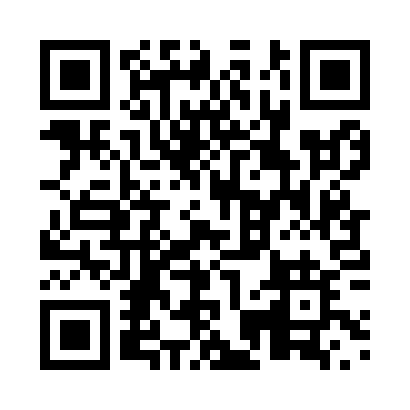 Prayer times for Cline River, Alberta, CanadaMon 1 Apr 2024 - Tue 30 Apr 2024High Latitude Method: Angle Based RulePrayer Calculation Method: Islamic Society of North AmericaAsar Calculation Method: HanafiPrayer times provided by https://www.salahtimes.comDateDayFajrSunriseDhuhrAsrMaghribIsha1Mon5:417:191:506:178:2110:002Tue5:387:171:496:188:2310:023Wed5:357:141:496:198:2510:044Thu5:337:121:496:218:2610:065Fri5:307:101:486:228:2810:086Sat5:277:071:486:238:3010:117Sun5:247:051:486:248:3210:138Mon5:217:031:486:268:3310:159Tue5:197:011:476:278:3510:1710Wed5:166:581:476:288:3710:2011Thu5:136:561:476:298:3810:2212Fri5:106:541:466:308:4010:2413Sat5:076:521:466:318:4210:2714Sun5:046:491:466:338:4410:2915Mon5:016:471:466:348:4510:3216Tue4:596:451:466:358:4710:3417Wed4:566:431:456:368:4910:3618Thu4:536:411:456:378:5010:3919Fri4:506:391:456:388:5210:4120Sat4:476:361:456:398:5410:4421Sun4:446:341:446:418:5610:4622Mon4:416:321:446:428:5710:4923Tue4:386:301:446:438:5910:5224Wed4:356:281:446:449:0110:5425Thu4:326:261:446:459:0210:5726Fri4:296:241:446:469:0411:0027Sat4:266:221:436:479:0611:0228Sun4:236:201:436:489:0811:0529Mon4:206:181:436:499:0911:0830Tue4:176:161:436:509:1111:11